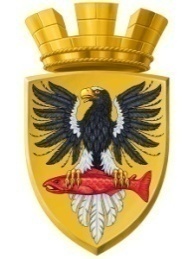                       Р О С С И Й С К А Я   Ф Е Д Е Р А Ц И ЯКАМЧАТСКИЙ КРАЙ П О С Т А Н О В Л Е Н И ЕАДМИНИСТРАЦИИ ЕЛИЗОВСКОГО ГОРОДСКОГО ПОСЕЛЕНИЯот   «05»   февраля   2019				         №  120-пг. Елизово	В соответствии с Федеральным законом от 24.06.1998 № 89-ФЗ «Об отходах производства и потребления», Федеральным законом от 06.10.2003 № 131-ФЗ «Об общих принципах организации местного самоуправления в Российской Федерации», Уставом Елизовского городского поселения, Постановлением Правительства РФ от 31.08.2018 № 1039 «Об утверждении правил обустройства мест (площадок) накопления твердых коммунальных отходов и ведения их реестра»,  ПОСТАНОВЛЯЮ:Внести изменения в «Реестр мест (площадок) накопления твердых коммунальных отходов на территории Елизовского городского поселения», утвержденного постановлением  администрации Елизовского городского поселения от 29.01.2019 № 86-п, дополнив примечанием следующего содержания:«Примечание: Сбор транспортирование и захоронение твердых коммунальных отходов от домов индивидуальной жилой застройки (частных домовладений), расположенных на территории Елизовского городского поселения осуществляет региональный оператор в соответствии с заключенными возмездными договорами с собственниками и пользователями домов индивидуальной жилой застройки (частных домовладений). Сбор и транспортирование твердых коммунальных отходов от частных домовладений осуществляется региональным оператором по бестарной позвонковой системе в соответствии с разработанными и утвержденными графиками заезда специализированных машин.».Муниципальному казенному учреждению «Служба по обеспечению деятельности администрации Елизовского городского поселения»  опубликовать (обнародовать) настоящее постановление в средствах массовой информации и разместить в информационно-телекомуникационной сети «Интернет» на официальном сайте  администрации Елизовского городского поселения.Настоящее постановление вступает в силу после его официального опубликования (обнародования).Контроль за исполнением настоящего постановления возложить на Заместителя Главы администрации – руководителя Управления жилищно-коммунального хозяйства.Глава администрации Елизовскогогородского поселения                                                                                Д.Б. ЩипицынО внесении изменений в постановление администрации Елизовского городского поселения от 29.01.2019 № 86-п «Об утверждении реестра мест (площадок) накопления твердых коммунальных отходов на территории Елизовского городского поселения»